Designing an Engaging Internship Job DescriptionCenter for Professional PathwaysWestern Oregon UniversityInternships are one of your most powerful tools for creating a local stream of energetic and highly-educated employees. Attracting excellent internship candidates begins with designing a thoughtful position and engaging job description.Designing the Position - The most thoughtfully considered Internships are…Educational: In addition to providing support for your organization, the internship is about education. Create a position that challenges your intern to reflect on how their classwork informs their work assignments and personal goals.Goal Centered: Think clearly about how this person will fit into your organization during the internship. What does your organization hope to gain as part of this experience?Realistic: Does the supervisor have time to dedicate to supporting the intern?  The intern may be an independent worker, but they are also here to learn and will need clear direction and opportunities to discuss questions.Paid or unpaid? Although internships are designed with different salary understandings, our office recommends paying interns at least minimum wage. Paid internships tend to attract stronger candidates and allows you to draw in the most driven students (who are often supporting family on top of paying tuition).Writing the Job Description - The most engaging job descriptions include…Clear information:  Make sure to note the work location, supervisor and contact information, length of internship, hours per week, salary, office-space, etc.A statement of benefits: Describe what the intern will gain during this internship and why working with you will be valuable for them.Clear and meaningful assignments: Students who apply for internships are particularly interested in your industry and are eager to deeply explore your work. You don’t want to relegate a future leader to hours of photocopying. Create challenging opportunities and space for the intern to be creative!This internship has been a great job experience and has helped me to stay motivated and organized. It has also given me tons of great experience in making connections with others around the community and then being able to create more opportunities from that.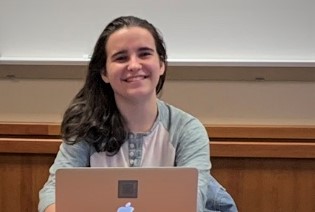 Seraphim BenoistSafe Zone Social Media and Outreach InternSocial Media Intern Job Description (Example/Template)Organization Name: Blue River Events Inc.Address: 1505 N. Monmouth Ave, Monmouth, OR 97361Website: www.blueriverevents.comDepartment: MarketingWork Schedule and Hours Per Week: approximately 10 hrs./week for 20 weeks starting Jan. 6 and ending June 5, 2020. Work schedule to be determined with the intern’s supervisor. Interns do not work during finals weeks (March 16-20) or spring break (March 23-27) unless negotiated with the supervisor and Service Learning and Career Development staff. Wage: $13.75 / hr.Supervisor’s Name: Shannon RamirezContact Information: RamirezS@blueriver.com, 503-848-6588Internship Description: (organizational mission) The mission of Blue River Events Inc. is to help you create the most exciting and memorable occasions for your organization or personal events. (internship overview) Our Marketing department is looking for energetic, motivated, and creative interns to support our growing business needs. The goal of this program is to help further your social media skills in a professional work environment. (specific benefits) As an intern, you will be working closely with the Marketing Manager who will provide you with real hands-on projects and daily tasks that use social media platforms to promote and manage the Blue River brand image. Interns will be able to apply classroom-based knowledge to projects and gain essential skills needed to be career ready. Blue River is dedicated to developing successful leaders, and we strive to make this internship as realistic and informative as possible.Learning Objectives: As a result of this internship, the intern will be able to…Maintain and develop social media platforms for a mid-size companyUnderstand the connections between social media tools, marketing strategies, and business goalsStrengthen their ability to network among professionals in the local marketing communityExplore how their IT and marketing classwork is related to the practical work of social media marketingEvaluate project goals, timelines, and daily tasks to determine work prioritiesDemonstrate professional verbal and written communication with colleagues, supervisors, clients and community partnersDevelop team building and leadership skillsLearning Activities:To accomplish these learning goals the intern will…Receive training at a spring social network training event held in Portland, ORJob shadow and receive training from the Social Media Assistant to learn Blue River’s social media systemParticipate in the local monthly Marketing Meet-up, Chamber of Commerce and other local networking organizationsMeet weekly with the Marketing Manager to reflect on goals and outline project tasks and prioritiesMeet weekly with the Blue River senior staff meeting to discuss company goals and strategyMeet weekly with the Blue River Marketing team to strategize how to implement business goalsAttend several Blue River events to learn how the business connects with its clientsInitiate and design their own social media campaign under the supervision of the Marketing ManagerRequired Qualifications:Knowledge of popular social media platformsDesire to learn, take initiative, think creatively, set priorities, and meet deadlinesGood interpersonal communication and organizational skillsCurrently enrolled in accredited college or universityPreferred Qualifications:Interest in the connection between technology and business marketingKnowledge of popular social media platforms from a business perspectiveMinimum 3.0 cumulative GPAMajors/Minors Desired:Open to all majors but would prefer IT or Marketing majors who are interested in how social media can be used to attract and serve customers.Eligibility: We encourage all students, including Deferred Action for Childhood Arrivals (DACA) and international students, to apply for this position. (This position does not require that students be eligible for federal work-study)